KIND ATTENTION THE RECTOROF VARNA FREE UNIVERSITY “CHERNORIZETS HRABAR”Rector’s Resolution:..............................................................................................................................................................................    APPLICATION FORMDear Sir,Kindly open a procedure for consideration of draft thesis at VARNA FREE UNIVERSITY “CHERNORISETS HRABAR” on subject: ...................................................................................................................................................................................................................................................................................................”in Department “..........................................................................”  for enrollment in PhD study with independent preparation under PhD program …………………………………………………………………………………………………..I have graduated Academic degree “Master" at:Please, find attached the following documents:1. Draft thesis2. Curriculum Vitae;3. Notary certified copy of Diploma for acquired academic degree “Master” supported by appendices;4. Declaration of genuinity; 5. Receipt for paid application fee.6. Document for language proficiency (English or Russian)I declare that I voluntarily provide my personal data for storage, processing and use for all the necessary purposes during my application and training, in compliance with the LPPD.Respectfully yours,(signature)Date:             					Name, Surname, Family name:  ID number:Citizenship:Place of birth:Address:Telephone(s) for contact:Е-mail:                                                                             University:Major: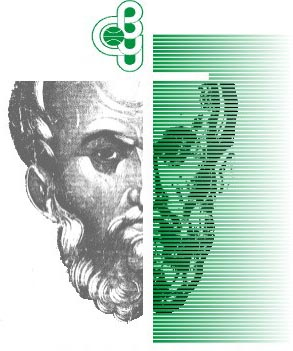 